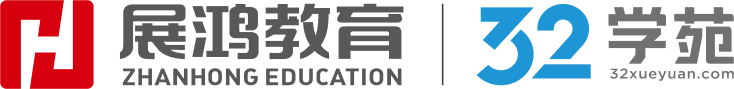 1、(单选题) 中科院大气物理研究所在传统的天气预报计算模式中引入了沙源地的地表因素，包括沙粒大小、地表湿度、地表植被和积雪覆盖等，研制了“嵌套网络空气品质实时预报系统”，即沙尘暴预报系统，实现了沙尘暴的精确数值预报。对上述文段主要信息的提炼，最恰当的一项是（）。A : 中科院大气物理研究所研制出沙尘暴预报系统，实现了沙尘暴的精确数值预报B : 中科院大气物理研究所研制的“嵌套网络空气品质实时预报系统”能预报沙尘暴C : 我国传统的天气预报计算模式不包括对沙尘暴的预报D : 中科院大气物理研究所改变了传统的天气预报计算模式，实现了沙尘暴的精确数值预正确答案是： A收起解析 解析：文段主要讲中科院大气物理研究所在传统的天气预报计算模式中引入地表因素，并研发了沙尘暴预报系统，实现了对沙尘暴的精准数值预报。可见，文段主要说明中科院大气物理研究所研制出沙尘暴预报系统，实现了沙尘暴的精确数值预报，A项正确。B项仅为文段部分内容，C项非文段论述重点，D项“改变”文段无从体现。故本题选A。考点： |考点,行测,言语理解与表达,片段阅读,主旨概括2、(单选题) 当下，“文化焦虑”和“文化忧患”促使一批专家学者致力于传统文化的复兴和教育，但他们过分片面地把中华民族文化等同于汉文化甚至一些儒家古典文化，特别是片面地把所谓的“国学”指称为中华民族传统文化的全部。一说到中国文化，言必称“国学”，视野局限在孔孟儒家之学和“四书五经”等汉文典籍上，把中华民族传统文化教育等同于进行一些儒家古代典籍的教育，不遗余力地在大中小学里进行所谓的“国学教育”。各种“国学研究会”“国学研究院”和“孔子学院”纷纷问世。有的学者鼓吹：应该让包括“四书五经”在内的传统经典，尽早回到中国中小学课堂。希望政府尽早启动这项影响中国前途和命运的改革工程，尽早颁布法律，肯定传统文化经典在基础教育中的地位。依据文意，当下传统文化的复兴和教育存在误区，下列不属于误区的一项是（   ）。A : 把历史文化遗产等同于中华民族的传统文化B : 把“国学教育”等同于儒家古代典籍的教育C : 把中华民族的传统文化等同于儒家古典文化D : 把“国学”等同于中华民族传统文化的全部正确答案是： A收起解析 解析：A项不属于误区，“历史文化遗产”文段无从体现。B项属于误区，由“把中华民族传统文化教育等同于进行一些儒家古代典籍的教育，不遗余力地在大中小学里进行所谓的‘国学教育’”可知，把“国学教育”等同于儒家古代典籍的教育是误区之一。C、D项均属于误区，由“但他们过分片面地把中华民族文化等同于汉文化甚至一些儒家古典文化，特别是片面地把所谓的‘国学’指称为中华民族传统文化的全部”可知，把中华民族的传统文化等同于儒家古典文化、把“国学”等同于中华民族传统文化的全部是其中的两个误区。故本题选A。考点： |考点,行测,言语理解与表达,片段阅读,细节判断3、(单选题) 虽然有些山寨产品的确能给某些消费者带来一定的价值，但总体来说，山寨文化的泛滥与其说是对草根创新精神的标榜和昭彰，不如说是对中国知识产权意识尚不足的裸露与讽刺。对于百分之九十九的山寨厂商来说，他们的前途只有一个，就是被淘汰。更令人焦虑的是，他们有可能把原本走正道的正规军拖下水。如果我们必须相信未来即将成为全球第一经济大国的国家将充斥着以简单效仿、小偷小摸和强取豪夺为核心元素的山寨文明，那要么是我们喝大了，要么就是上帝他老人家不小心喝大了。对这段文字理解不正确的一项是（   ）。A : 山寨文化的泛滥暴露了国人知识产权意识的不足B : 绝大多数山寨产品生产者是没有发展前途的C : 一个经济大国不应充斥着山寨产品D : 对山寨产品应有一定限度的宽容，因为它给某些消费者带来了一定价值正确答案是： D收起解析 解析：A项正确，由“不如说是对中国知识产权意识尚不足的裸露与讽刺”可知，山寨文化的泛滥说明了国人对中国知识产权意识的不足。B项正确，“对于百分之九十九的山寨厂商来说，他们的前途只有一个，就是被淘汰”可知，大多数山寨厂商是没有发展前途的。C项正确，D项错误，由“如果我们必须相信未来即将成为全球第一经济大国的国家将充斥着以简单效仿、小偷小摸和强取豪夺为核心元素的山寨文明，那要么是我们喝大了，要么就是上帝他老人家不小心喝大了”可知，一个经济大国不应对山寨产品有所容忍，不应被山寨产品所充斥。故本题选D。考点： |考点,行测,言语理解与表达,片段阅读,细节判断4、(单选题) 相对于小汽车和公共汽车这两种交通方式，轨道交通具有较强的规模经济性，即只有当乘客流量相当大时才会实现盈亏平衡，所以适宜在已经成熟的社区建设，但这样一来，就不能起到为土地开发导向的作用。如果想用轨道交通导向，就要忍受较长时间的亏损，并且冒较大投资风险，且难以融资。这段文字不支持的观点是（   ）。A : 小汽车和公共汽车的投资风险比轨道交通小B : 轨道交通需要规模经营C : 轨道交通想要收回投资成本，就要在客流量很大的地方建设D : 轨道交通只要忍受较长时间的亏损，就一定能扭亏为盈正确答案是： D收起解析 解析：A项正确，D项错误，由“如果想用轨道交通导向，就要忍受较长时间的亏损，并且冒较大投资风险，且难以融资”可知，轨道交通的投资风险大于小汽车和公共汽车，即使忍受较长时间的亏损，还是难以融到资金，不一定能扭亏为盈。 B项正确，由“轨道交通具有较强的规模经济性”可知，轨道交通需要规模经营。 C项正确，由“只有当乘客流量相当大时才会实现盈亏平衡，所以适宜在已经成熟的社区建设”可知，轨道交通想要收回投资成本，就要在客流量很大的地方建设。故本题选D。考点： |考点,行测,言语理解与表达,片段阅读,细节判断5、(单选题) 我国的幼儿园教育普遍存在“小学化”现象。造成幼教“小学 化”的原因是多方面的。一方面是家长“望子成龙”的心理，另一方面就是不少幼儿园迎合家长心理需求以多揽生源、多赚钱。另外，入学测试也是幕后“推手”之一。因此，要整治幼儿园“小学化”现象，还是依靠制度发力。试想，在许多家长心存“学到东西”的错误观念驱使下，在生源激烈竞争的倒逼下，若没有硬性的制度要求，有多少幼教老师能坚守自己的教育理念和专业水准？依据文意，下列不属于幼儿园教育“小学化”原因的一项是（）。A : 小学入学测试B : 家长“望子成龙”“望女成凤”C : 幼教老师的专业水平低D : 幼儿园追逐经济利益正确答案是： C收起解析 解析：A项正确，由“入学测试也是幕后‘推手’之一”可知，入学测试是幼儿园教育存在“小学化”现象的原因之一。B项正确，由“家长‘望子成龙’的心理”可知，家长“望子成龙”“望女成凤”是幼儿园教育存在“小学化”现象的原因之一。C项错误，“幼教老师的专业水平低”文段无从体现。D项正确，由“不少幼儿园迎合家长心理需求以多揽生源、多赚钱”可知，幼儿园追求经济利益是幼儿园教育存在“小学化”现象的原因之一。故本题选C。考点： |考点,行测,言语理解与表达,片段阅读,细节判断6、(单选题) 家族企业代际传承首先需要解决的问题是接班人的选择，也就是从家族内部选择还是从外部选拔接班人。从中国大陆家族企业的传承案例来看，“子承父业”仍是国内许多家族企业首选的交接班模式。华人家族企业选择“子承父业”的传承模式的原因在于华人家族传统文化中对血缘的重视和信任，以及华人社会低信任度的文化特点。这段文字不支持的表述是（   ）。A : 从案例推断，华人家族企业“子承父业”并非代际传承的唯一模式B : “子承父业”的交接班模式，就是传男不传女C : 华人家族企业选择“子承父业”是缘于对外人的不信任及血浓于水的亲情D : 家族企业代际传承首先要解决的问题，是“传子”还是“传贤”的问题正确答案是： B收起解析 解析：A项正确，由“从中国大陆家族企业的传承案例来看，‘子承父业’仍是国内许多家族企业首选的交接班模式”可知，华人家族企业“子承父业”并非代际传承的唯一模式。B项错误，“传男不传女”文段无从体现。C项正确，由“华人家族企业选择‘子承父业’的传承模式的原因在于华人家族传统文化中对血缘的重视和信任，以及华人社会低信任度的文化特点”可知，华人家族企业选择“子承父业”源于亲情和对外人的不信任。D项正确，由“家族企业代际传承首先需要解决的问题是接班人的选择，也就是从家族内部选择还是从外部选拔接班人”可知，家族企业代际传承首先要解决的问题是“传子”还是“传贤”。故本题选B。考点： |考点,行测,言语理解与表达,片段阅读,细节判断7、(单选题)  下列句子中，有歧义的一项是（	）。A : 没有人愿意说出这个秘密B : 组织上已经调查过黄主任C : 教育局采取了我们的建议D : 我特别喜欢早晨起来看书正确答案是： D收起解析 解析：A、B、C三项均无歧义。D项有歧义，“我特别喜欢早晨起来看书”表达出两种意思：一我特别喜欢看书的时间是在早晨而不是其他时间，二我特别喜欢早晨起来看书而不是做其他事情。故本题选D。考点： |考点,行测,言语理解与表达,语句表达,歧义句8、(单选题)  下列句子中，成语使用正确的一项是（	）。A : 大家就环保问题缘木求鱼，踊跃发言，热烈讨论，已经预示着此次研讨会将获得巨大功B : 暴雨导致山体滑坡，大量房屋塌陷，解放军战士明火执仗，在深山老林里寻找幸存者落C : 日本侵略者的士气受到重创，众多迹象集中显示其最主要的原因是师出无名，不得人D : 改革开放三十年来，电子技术企业经过革新，产量和质量迅速上升，收到了事倍功半果正确答案是： C收起解析 解析：A项错误，“缘木求鱼”比喻方向或办法不对头，不可能达到目的，与后半句“获得巨大的成功”意思相悖。B项错误，“明火执仗”形容公开抢劫或肆无忌惮地干坏事，贬义词，不符合句子表达的感情色彩。C项正确，“师出无名”指出兵没有正当理由，与“日本侵略者的士气受到重创”“不得人心”相呼应。D项错误，“事倍功半”指工作费力大、收效小，与“经过革新，产量和质量迅速上升”意思相悖。故本题选C。考点： |考点,行测,言语理解与表达,语文基础知识,词义理解9、(单选题) “公司董事会对生产厂长提出的关于在下个月削减产量，进行质量整改，待产品质量稳定后再进行大规模生产的建议予以否决。”公司董事会对生产的态度是（   ）。A : 增加产量B : 进行质量整改，提高产量C : 增加产量，不进行质量整改继续生产D : 削减产量但不进行质量改革正确答案是： C收起解析 解析：文段主要讲公司董事会否决了生产建议，该生产建议是下个月削减产量，进行质量整改，在质量稳定后再扩大生产。可见，公司董事会认为应该增加产量，不进行质量整改，C项正确。A项仅为部分内容，表述不全面；B项“进行质量整改”、D项“削减产量”均与文意相悖。故本题选C。考点： |考点,行测,言语理解与表达,语句表达,语句理解10、(单选题) 国家海关总署负责人驳斥了中国加入WTO后关税减收的影响应该降到最低程度的反对意见。该负责人对关税减收的影响持什么态度？（	）A : 应该最大限度地缩小其影响B : 应该最大限度地扩大其影响C : 无所谓态度D : 态度不明确正确答案是： A收起解析 解析：这句话主要讲国家海关总署负责人反驳了反对意见，即肯定中国加入WTO后关税减收的影响应该降到最低程度的意见。可见，该负责人认为对于关税减收的影响应该最大限度地缩小，A项正确。故本题选A。考点： |考点,行测,言语理解与表达,语句表达,语句理解11、(单选题) 谁也无法否认在他面前没有克服不了的困难。他究竟能不能克服所有困难？（	）A : 能B : 不能C : 不清楚D : 无关紧要正确答案是： A收起解析 解析：“谁也无法否认”是双重否定，双重否定为肯定，因此这句话讲在他面前没有克服不了的困难。可见，他能克服所有困难，A项正确。故本题选A。考点： |考点,行测,言语理解与表达,语句表达,语句理解12、(单选题) 国家体育总局近日通过了关于反对地方体育部门把绝大部分精力和财力都投入到培养全运会冠军中去的请示报告。对地方体育部门的上述做法，国家体育总局持什么态度（	）。A : 赞成B : 不赞成C : 无所谓D : 态度不明确正确答案是： B收起解析 解析：文段主要讲国家体育总局近日通过关于反对地方体育部门把大部分精力和财力都投入进培养全运会冠军中的请示报告。可见，国家体育总局对地方部门的做法持不赞成的态度。B项正确。 故本题选B。考点： |考点,行测,言语理解与表达,语句表达,语句理解13、(单选题) 北京某环卫女工耍扫帚走红网络，被多家电视台邀请表演，称为“扫帚姐”，却因常要请假上节目而被单位辞退。“扫帚姐”能把一米多长的大扫帚玩出“魔法”，这种由岗位技能延伸出的特殊技巧，是她长期使用扫帚的劳动心得与锻炼体会。“扫帚姐”走红，正体现了环卫工人的另一面，虽然工作辛苦，但他们也充满了智慧与想象力，也同样乐观开朗、热爱生活。这种立足岗位、健康工作、乐观生活的态度，正是现代社会中不可多得的财富，有着打动人心的力量。“扫帚姐”展现了环卫工人内修与外练的形象，本可以成为环卫部门很好的“形象代言人”,让更多人关注支持这个群体。但她却没有引起环卫部门的重视，反而被辞退，这不能不说是一种遗憾。上文所说的“遗憾”指的是（	）。A : 她虽是环卫圈里的拔尖人才，却没让她做环卫形象大使B : 兴趣爱好反客为主，违背了行业的社会秩序C : “扫帚姐”应该更好地充实自己，切实承担自身的责任D : 成名草根在应对社会生活中的规则和责任时不要被消费化正确答案是： A收起解析 解析：文段首先介绍被称为“扫帚姐”的女环卫工因上节目请假被单位辞退，接着讲把扫帚玩出花样是长期的劳动经验积累的，再讲其走红网络体现了环卫工人的智慧和开朗，并指出这种人生态度是很少的，最后讲“扫帚姐”本可成为环卫部门的形象代言人，却没有受到重视。可见，文段中的“遗憾”指她虽是环卫圈里的拔尖人才，却没让她做环卫形象大使，A项正确。B、C项与文段意思相悖，D项“被消费化”文段无从体现。故本题选A。考点： |考点,行测,言语理解与表达,片段阅读,词语理解14、(单选题)  “和”与“同”是先秦时期两个重要的哲学概念。和同之辨早在《国语》《左传》中就有明确记载。孔子有关和同之辨的理论，是对前人学说的一种继承和发展。“君子和而不同，小人同而不和。”（《论语•子 路》）“和而不同”是孔子理想人格的一个重要标准。和与同的区别，在于是否承认原则性和差异性。承认差异，有差异性的统一才是“和”。“和而不同”，被公认是典型的中国哲学智慧。下列有关“和”与“同”的表述有误的一项是（	）。A : 作为哲学概念的“和”与“同”早在先秦时期就被提出，其概念之争在西周末年早有记载B : “和”与“同”在争论之初两者是相对立的，是孔子将其继承和发展，提出了“和而不同”点C : “和而不同”这一观点的提出本身就遵循了文化继承与发展的规律，体现了“和”与“同概念在争辩中的进步发展D : “和”就是承认事物的差异性，在承认差异的基础上寻求统一；“同”就是不顾事物之间异一刀切地要求统一正确答案是： B收起解析 解析：A项正确，由“‘和’与‘同’是先秦时期两个重要的哲学概念。和同之辨早在《国 语》《左传》中就有明确记载”可知，作为哲学概念的“和”与“同”在先秦时期就被提出，其概念的争辩在西周末年就有记录。B项错误，“在争论之初两者是相对立的”文段无从体现。C、D项正确，由“孔子有关和同之辨的理论，是对前人学说的一种继承和发 展……和与同的区别，在于是否承认原则性和差异性。承认差异，有差异性的统一才是‘和’”可知，“和而不同”遵循了文化继承与发展，体现了“和”与“同”在争辩中的进步与发展；“和”是承认事物的差异性，“同”就是不顾事物之间的差异一刀切地要求统一。故本题选B。考点： |考点,行测,言语理解与表达,片段阅读,细节判断15、(单选题) 教师是今天最需尊重的职业，也是人性最为光亮的群体，却又是权利需要保护的对象。一些教师群体的待遇福利较差，健康权与休息权得不到保证。值得一提的是，教师很容易成为教育体制弊端的替罪羊。比如，说到教育腐败，很多人会把板子打在教师身上，其实腐败的多是教育官员，而不是普通教师。更重要的是，由于教育改革长期滞步不前，应试教育无法完成向公民教育转身，也造成很多教师无法摆脱权力干预，无法从陈旧保守的价值观中走出来，甚至造成很多教师精神人格的“分裂”。这段话的中心意思是（	）。A : 教师的权利没有得到很好的保护B : 教师是需要尊重的群体C : 应试教育是很多教师精神人格“分裂”的原因D : 教师容易成为教育体制弊端的替罪羊正确答案是： A收起解析 解析：文段首先讲教师是尊重和需要保护的对象，接着阐述需要保护的原因，再以教育腐败为例说明教师易成为教育体制弊端的替罪羊，最后强调教育改革的停滞不前，其结果是教师不能从保守价值观中走出来，甚至造成教师精神人格的“分裂”。可见，文段主要说明教师的权利没有得到很好的保护，A项正确。B、C、D三项仅为文段部分内容。故本题选A。考点： |考点,行测,言语理解与表达,片段阅读,主旨概括16、(单选题) 公众是环境最大的利益相关人，拥有保护环境的最大动机，只要有合适的渠道，就能释放出巨大能量。中国公众目前的环保参与程度还很低，原因不是公众环保意识淡漠，而是缺乏参与渠道。在中国目前的国情下，良性的公众参与不仅能弥补政府力量之不足，还能大大提高公众对政府政策的认同度，更能提升国民的公共道德素质。这段话的中心意思是（	）。A : 中国公众参与环保的驱动力大B : 中国公众目前环保参与程度不高C : 公众参与环保的积极作用明显D : 目前公众参与环保的渠道不畅通正确答案是： D收起解析 解析：文段首先讲公众只要有保护环境的渠道就可以释放巨大的力量，再解释我国公众目前环保参与度低的原因在于缺乏参与渠道，最后讲在目前国内行情下，公众参与环保的作用。可见，文段主要说明目前公众参与环保的渠道不畅通，D项正确。A、B、C三项均为文段部分内容。故本题选D。考点： |考点,行测,言语理解与表达,片段阅读,主旨概括17、(单选题) “五一黄金周”从存到废，现在又有不少人士认为应当恢复。就公共决策要求讲，早前“五一黄金周”之所以被废，并非是源于对假日经济好处的不了解，而恰恰是因为其人流的大量流动与环境影响，加上由人满为患所带来的不快乐等诸多原因存在而被取消。应该说，当时取消“五一黄金周”是一种利弊权衡的结果。所以，除非过去取消“五一黄金周”的理由已经消失，或者说其所有的利弊关系已经有了根本变化。否则，如果没有必须具备的民意征求程序，而仅仅只以经济上的好处为理由作出行政决策，那“五一黄金周”一旦真的恢复，劳动者对其就很难作出相应的正面评价。以上文字的核心观点是（	）。A : “五一黄金周”的存废是一个公共政策问题B : 过去取消“五一黄金周”是因为假日经济的弊端显著C : 评价“五一黄金周”的存废要有权利视角D : 要想恢复“五一黄金周”，必须有征求民意的过程正确答案是： D收起解析 解析：文段首先讲现在有很多人认为应恢复“五一黄金周”，接着从公共政策上解释取消“五一黄金周”的原因，最后讲如果取消“五一黄金周”的理由消失，没有经过民意征求，单纯从经济上认为应该恢复“五一黄金周”，那么劳动者很难给出正面的评价。可见，文段主要说明要想恢复“五一黄金周”，必须有征求民意的过程，D项正确。A项仅为文段部分内容，B项与文段意思相悖，C项“权利视角”文段无从体现。故本题选D。考点： |考点,行测,言语理解与表达,片段阅读,态度观点18、(单选题) 城市要种树这一点虽说是共识，但种什么树却大有讲究。以穿衣为喻，人都要穿衣，但穿什么衣却有不同选择。有钱人当然主要不为保暖遮羞，而是要体面，要独具风采；钱少的人就不能不量力而行；穷人自然图便宜，过得去就可以了。而对于做衣服的、卖衣服的，当然是经营高档衣服利润高；还有，大户人家、大酒店，即使囊内没钱，奴仆和侍应生也要衣着光鲜，那是主人的面子嘛。对这段文字的主旨概括最恰当的是（	）。A : 城市种树，不应该选择高档树种B : 城市种树，对树种的选择要讲科学C : 城市种树，不应搞政绩工程D : 城市种树，在树种选择上应量力而行正确答案是： D收起解析 解析：文段主要讲城市种什么树有讲究，并以人穿衣为例子具体解释说明。可见，文段主要说明城市种树，在树种选择上应该量力而行，D项正确。A项“不应选择高档树种”、B项“科学”文段无从体现，C项“不应搞政绩工程”仅为文段部分内容。故本题选D。考点： |考点,行测,言语理解与表达,片段阅读,主旨概括19、(单选题)  西南某高校校长日前在接受记者采访时透露，为预防研究生学位论文抄袭，学校下一步将考虑“反剽窃”软件。据悉，该校已经在网上发布软件研制招标广告公告和相关最恰当的一项是（	）。A : 起用 启事B : 起用 启示C : 启用 启事D : 启用 启示正确答案是： C。依次填入划横线处收起解析 解析：先看第一空，“起用”指提拔任用、重新任用已退职或被免职的官员或职员，“启用”指开始运用，此处讲学校将考虑采用“反剽窃”软件来防止论文抄袭，后者最符合语意，排除A、B项。再看第二空，“启事”指陈述事情，陈述事情的奏章，公开声明某事的文字，“启示”指启发使领悟，此处讲学校已经发布了关于“反剽窃”的软件制作招标公告和文字，前者更符合语意，排除D项。故本题选C。考点： |考点,行测,言语理解与表达,逻辑填空,实词填空20、(单选题) 一些法学学者缺乏对 	在技术层面展开的研究，只是从表面上对儒家传统治理方式进行批判，喜欢大的宏观理论而厌倦所谓的雕虫小技，这是对法律人集体经验和智慧的 		。依次填入划横线处最恰当的一项是（	）。A : 法制 漠视B : 法制 敌视C : 法治 漠视D : 法治 敌视正确答案是： C收起解析 解析：先看第一空，“法制”指统治阶级按照自己的意志，通过政权机关建立起来的法律制度，由后文“儒家传统治理方式”可知，文段谈论的是国家治理方式，不符合语意，排除A、B项。再看第二空，“漠视”指冷漠地看待，“敌视”指当仇敌看，此处讲法学学者喜欢宏观理论而厌倦所谓的雕虫小技是对法律人集体经验和智慧的不重视，前者更符合语意，排除D项。故本题选C。考点： |考点,行测,言语理解与表达,逻辑填空,实词填空